Publicado en Madrid el 09/04/2019 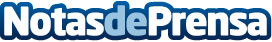 Telefónica confía en la gobernanza cloud de Insight para el puesto de trabajoEl proyecto implica la gestión, con ayuda de Insight, de la innovación en el puesto de trabajo de Telefónica en 16 países a nivel globalDatos de contacto:Fernando Pereira PedreiraMarketing Manager - Insight Iberia+34 699496458Nota de prensa publicada en: https://www.notasdeprensa.es/telefonica-confia-en-la-gobernanza-cloud-de Categorias: Nacional Telecomunicaciones E-Commerce Software Recursos humanos http://www.notasdeprensa.es